§1604-115.  Statute of limitations for warranties(a)  A judicial proceeding for breach of any obligation arising under section 1604‑112 or 1604‑113 must be commenced within 6 years after the cause of action accrues, but the parties may agree to reduce the period of limitation to not less than 2 years.  With respect to a unit that may be occupied for residential use, an agreement to reduce the period of limitation must be evidenced by a separate instrument executed by the purchaser.  [PL 1981, c. 699 (NEW).](b)  Subject to subsection (c), a cause of action for breach of warranty of quality, regardless of the purchaser's lack of knowledge of the breach, accrues:(1)  As to a unit, at the time the purchaser to whom the warranty is first made enters into possession if a possessory interest was conveyed or at the time of acceptance of the instrument of conveyance if a nonpossessory interest was conveyed; and  [PL 1981, c. 699 (NEW).](2)  As to each common element, at the time the common element is completed or, if later: (i)  As to a common element which may be added to the condominium or portion thereof, at the time the first unit therein is conveyed to a bona fide purchaser; or (ii)  As to a common element within any other portion of the condominium, at the time the first unit in the condominium is conveyed to a bona fide purchaser.  [PL 1981, c. 699 (NEW).](c)  If a warranty of quality explicitly extends to future performance or duration of any improvement or component of the condominium, the cause of action accrues at the time the breach is discovered or at the end of the period for which the warranty explicitly extends, whichever is earlier.  [PL 1981, c. 699 (NEW).]SECTION HISTORYPL 1981, c. 699 (NEW). The State of Maine claims a copyright in its codified statutes. If you intend to republish this material, we require that you include the following disclaimer in your publication:All copyrights and other rights to statutory text are reserved by the State of Maine. The text included in this publication reflects changes made through the First Regular and First Special Session of the 131st Maine Legislature and is current through November 1. 2023
                    . The text is subject to change without notice. It is a version that has not been officially certified by the Secretary of State. Refer to the Maine Revised Statutes Annotated and supplements for certified text.
                The Office of the Revisor of Statutes also requests that you send us one copy of any statutory publication you may produce. Our goal is not to restrict publishing activity, but to keep track of who is publishing what, to identify any needless duplication and to preserve the State's copyright rights.PLEASE NOTE: The Revisor's Office cannot perform research for or provide legal advice or interpretation of Maine law to the public. If you need legal assistance, please contact a qualified attorney.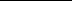 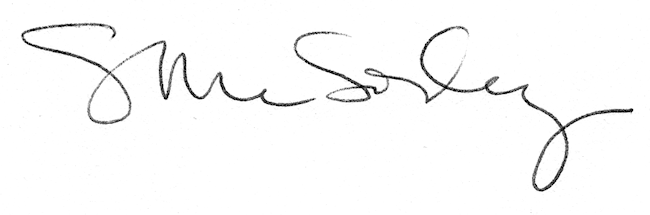 